Биатлон для детей подготовительной группы.Предварительная работа:Беседа с детьми о зимних видах спорта, входящих в зимнюю олимпиаду. Беседа о виде спорта «биатлон». Рассматривание и обсуждение экипировки спортсмена, изучение дистанции и спортивных испытаний. Постановка детей на лыжи.Подготовка спортивной площадки: разметка площадки; прокладывание лыжни; оборудование места для метания (стрельбы); организация старта и финиша; обустройство мест для болельщиков.Словарь: зимние виды спорта, биатлон, штрафной круг, спортивная стрельба, судейская команда, пьедестал.Оборудование: лыжи по количеству детей, мячи для метания и мишени.Подведение итогов побеждает команда набравшая большее количество балов. Ход мероприятия:Дети болельщики стоят на зрительских местах.Парадом входят участники команд, строятся для приветствия. Ведущий приветствует спортсменов команд. Команды оглашают своё название, девиз, речёвку. Проводится разминка для участников и болельщиков.Стартуют по два человека (от каждой команды по одному участнику). Проходят лыжную дистанцию, выполняют метание, доходят до финиша.В каждом заезде определяется ребенок, пришедший первым (1 бал) и ребенок совершивший большее количество точных бросков (1 бал), если все броски были результативными (+ 1 бал).                                                        /                           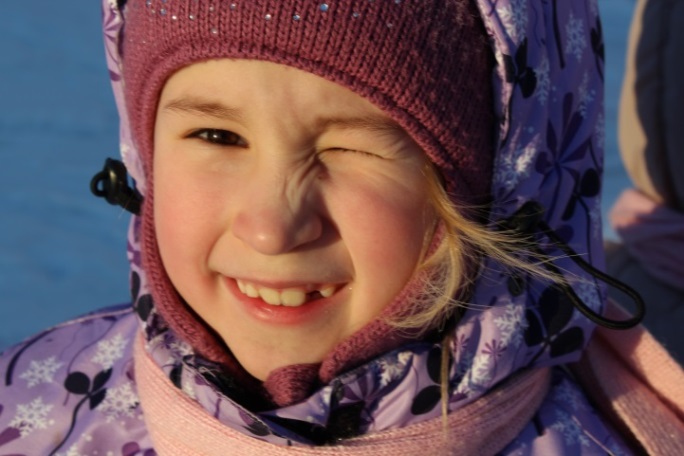 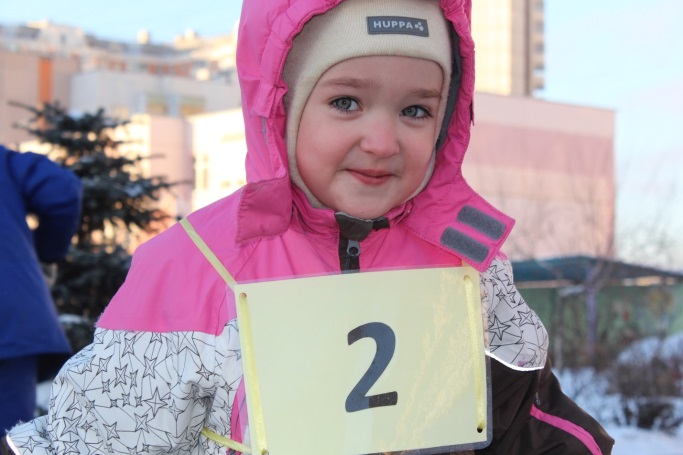 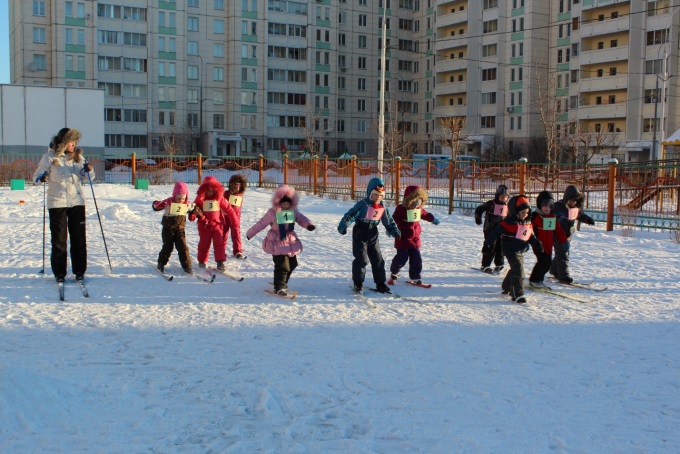 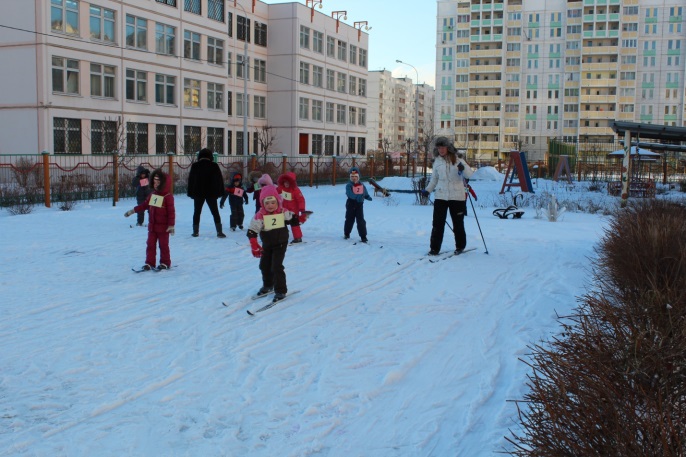 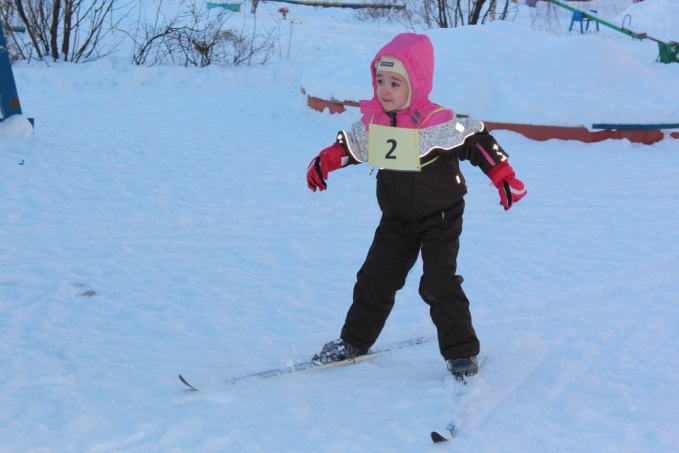 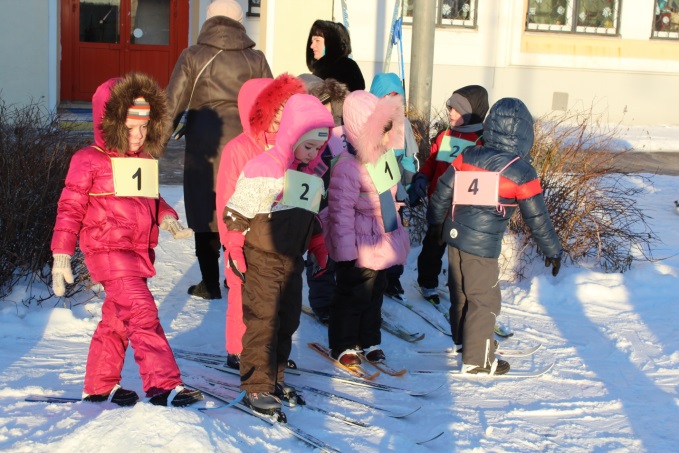 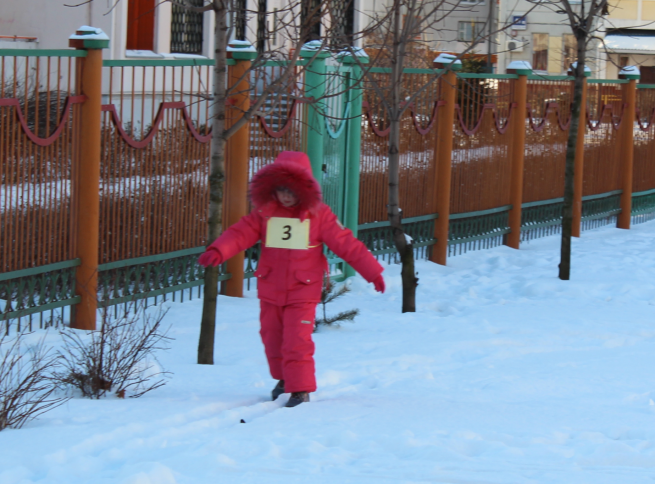 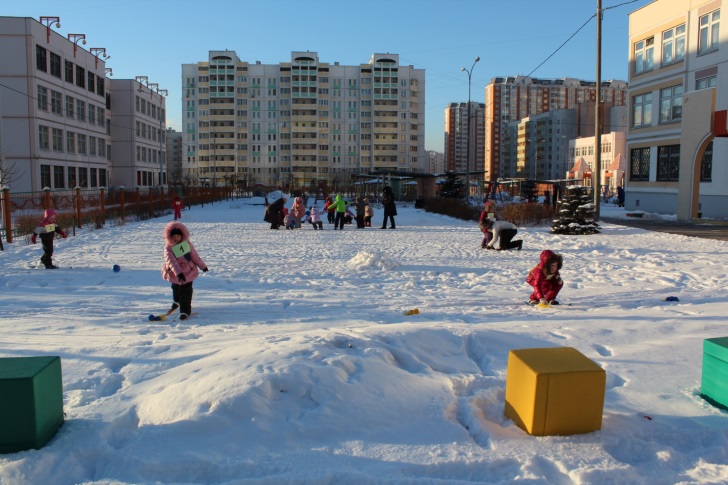 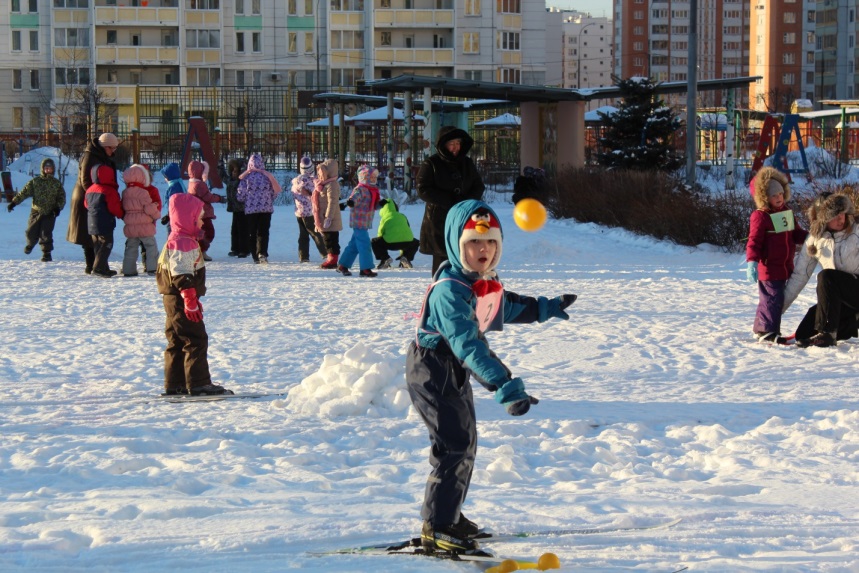 